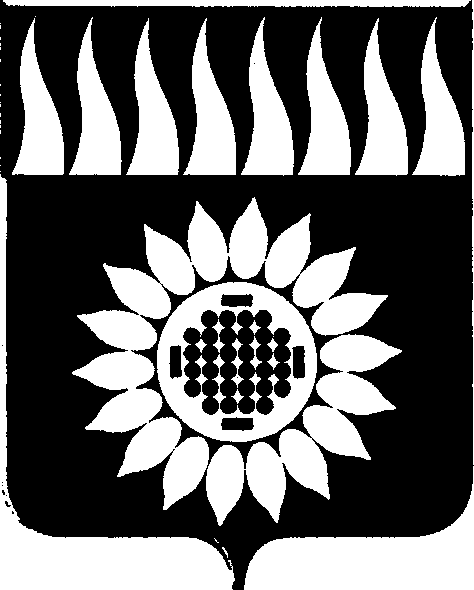 ГОРОДСКОЙ ОКРУГ ЗАРЕЧНЫЙД У М Ашестой  созыв____________________________________________________________ДВЕНАДЦАТОЕ ОЧЕРЕДНОЕ ЗАСЕДАНИЕР Е Ш Е Н И Е30.03.2017 г. № 55-Р  Об утверждении Положения о порядке назначения и выплаты пенсии за выслугу лет лицам, замещавшим муниципальные должности в  городском округе Заречный         В соответствии с Федеральными законами от 06.10.2003 N 131-ФЗ "Об общих принципах организации местного самоуправления в Российской Федерации", от 15.12.2001 N 166-ФЗ "О государственном пенсионном обеспечении в Российской Федерации", от 23 мая 2016 года N 143-ФЗ "О внесении изменений в отдельные законодательные акты Российской Федерации в части увеличения пенсионного возраста отдельным категориям граждан", Законом Свердловской области от 26.12.2008г. №146-ОЗ «О гарантиях осуществления полномочий депутата представительного органа муниципального образования, члена выборного органа местного самоуправления, выборного должностного лица местного самоуправления в муниципальных образованиях, расположенных на территории Свердловской области», Законом Свердловской области от 09.12.2016г. № 123-ОЗ  «О внесении изменений в отдельные законы Свердловской области в связи с необходимостью их приведения в соответствие с федеральными законами»,  Законом Свердловской области от 09.12.2016 N 124-ОЗ "Об отдельных вопросах регулирования статуса лиц, замещавших государственные должности», на основании ст. 25 Устава городского округа Заречный            Дума решила:            1. Утвердить Положение о порядке назначения и выплаты пенсии за выслугу лет лицам, замещавшим муниципальные должности в  городском округе Заречный (прилагается).     2. Действие настоящего решения распространяется на правоотношения, возникшие с 01.01.2017 года.   3. Опубликовать настоящее решение в установленном порядке  и разместить на официальном сайте в информационно-телекоммуникационной сети Интернет.Председатель Думы городского округа                           В.Н. БоярскихГлава городского округа                                                    А.В. Захарцев                                                                                         Утверждено                                                                                                                 решением Думы                                                                                                                          от 30.03.2017г. № 55-РПОЛОЖЕНИЕО ПОРЯДКЕ НАЗНАЧЕНИЯ И ВЫПЛАТЫ ПЕНСИИ ЗА ВЫСЛУГУ ЛЕТ ЛИЦАМ, ЗАМЕЩАВШИМ МУНИЦИПАЛЬНЫЕ ДОЛЖНОСТИ В ГОРОДСКОМ ОКРУГЕ ЗАРЕЧНЫЙСтатья 1. ОБЩИЕ ПОЛОЖЕНИЯ1. Настоящее Положение разработано в соответствии с Федеральными законами от 06.10.2003 N 131-ФЗ "Об общих принципах организации местного самоуправления в Российской Федерации", от 15.12.2001 N 166-ФЗ "О государственном пенсионном обеспечении в Российской Федерации", от 23 мая 2016 года N 143-ФЗ "О внесении изменений в отдельные законодательные акты Российской Федерации в части увеличения пенсионного возраста отдельным категориям граждан", Законом Свердловской области от 26.12.2008г. №146-ОЗ «О гарантиях осуществления полномочий депутата представительного органа муниципального образования, члена выборного органа местного самоуправления, выборного должностного лица местного самоуправления в муниципальных образованиях, расположенных на территории Свердловской области», Законом Свердловской области от 09.12.2016г. № 123-ОЗ  «О внесении изменений в отдельные законы Свердловской области в связи с необходимостью их приведения в соответствие с федеральными законами»,  Законом Свердловской области от 09.12.2016 N 124-ОЗ "Об отдельных вопросах регулирования статуса лиц, замещавших государственные должности».2. Настоящее Положение регулирует отношения, связанные с назначением и выплатой пенсии за выслугу лет к трудовой пенсии по старости (инвалидности), установленной в соответствии с федеральным законодательством лицам, замещавшим муниципальные должности  в городском округе Заречный. Статья 2. УСЛОВИЯ НАЗНАЧЕНИЯ И РАЗМЕР ПЕНСИИ ЗА ВЫСЛУГУ ЛЕТ3. Гражданин, прекративший исполнение полномочий Главы городского округа Заречный, депутата Думы городского округа Заречный, осуществляющего депутатскую деятельность на постоянной основе, имеет право на пенсию за выслугу лет, за исключением случая, если указанные полномочия прекращены по одному или нескольким основаниям, связанным с несоблюдением ограничений, запретов, неисполнением обязанностей, при прекращении полномочий по которым в соответствии с федеральным законом гражданам, замещавшим муниципальную должность, не могут предоставляться дополнительные социальные и иные гарантии в связи с прекращением полномочий.4. Пенсия за выслугу лет устанавливается при соблюдении следующих условий:1) гражданин достиг пенсионного возраста или потерял трудоспособность в период осуществления полномочий по муниципальной должности в городском округе Заречный;2) гражданин замещал муниципальную должность  в городском округе Заречный не менее пяти лет.5. Пенсия за выслугу лет устанавливается к страховой пенсии по старости (инвалидности), назначенной в соответствии с федеральным законодательством.6. Пенсия за выслугу лет устанавливается независимо от того, замещал ли гражданин муниципальную должность, указанную в п.3 настоящей статьи, непосредственно перед ее назначением. Пенсия за выслугу лет устанавливается гражданам, указанным в пункте 3 настоящей статьи, в следующих размерах:1) при замещении муниципальной должности в течение одного срока полномочий, установленного Уставом городского округа Заречный, - в размере 100 процентов ежемесячного должностного оклада;2) при замещении муниципальной должности  в течение двух и более сроков полномочий, - в размере 135 процентов ежемесячного должностного оклада.7. Пенсия за выслугу лет выплачивается гражданам, указанным в  пункте 3 настоящей статьи, за счет средств местного  бюджета независимо от получения ими другой пенсии.  8. Для исчисления размера пенсии за выслугу лет принимается должностной оклад по замещаемой муниципальной должности с учетом районного коэффициента.9. Пенсия за выслугу лет не выплачивается гражданам, указанным в  пункте 3 настоящей статьи, во время замещения ими государственных должностей Российской Федерации, государственных должностей субъектов Российской Федерации, муниципальных должностей, должностей государственной службы Российской Федерации и должностей муниципальной службы.10. При увеличении (индексации) в установленном порядке размера ежемесячных должностных окладов, размер пенсии за выслугу лет подлежит перерасчету.11. Назначение, выплата и перерасчет пенсии за выслугу лет гражданам, указанным в  пункте 3 настоящей статьи, осуществляется в таком же порядке, в котором осуществляется назначение, выплата и перерасчет пенсии за выслугу лет гражданам, замещавшим должности муниципальной  службы в городском округе Заречный.              Статья 3. ПЕРЕХОДНЫЕ ПОЛОЖЕНИЯ12. За гражданами, которым в соответствии с законодательством  до вступления в силу настоящего Положения назначена пенсия за выслугу лет, за гражданами, которые имели право на назначение пенсии за выслугу лет и  прекратившими исполнение своих полномочий до 1 января 2017 года,  за гражданами, приобретшими до 1 января 2017 года право на страховую пенсию по старости (инвалидности) в соответствии с Федеральным законом от 28 декабря 2013 года N 400-ФЗ "О страховых пенсиях",   имеющими на 1 января 2017 года продолжительность исполнения полномочий не менее одного года и продолжающими исполнять указанные полномочия на 1 января 2017 года, сохраняется право на пенсию за выслугу лет в соответствии с Положением о назначении и выплате пенсии за выслугу лет  лицам, замещавшим муниципальные должности и должности муниципальной службы в городском округе Заречный, утвержденным решением Думы от 02.02.2006г. № 7-Р (с изменениями от с изм. от 30.04.09г. № 74-Р, от 28.05.09г. № 93-Р, от 24.11.11г. № 122-Р).